附件1考评对象及网址（59个）一、各县（市、区）人民政府（管委会）门户网站二、市政府直属单位及下属参照公务员法管理的事业单位网站（一）承担行政许可职能、对外服务较多的市直单位网站。（二）不承担行政许可职能、对外服务较少的市直单位网站。序号网站名称网　址1榕城区人民政府门户网站http://www.jyrongcheng.gov.cn2揭东区人民政府门户网站http://www.jiedong.gov.cn3普宁市人民政府门户网站http://www.puning.gov.cn4揭西县人民政府门户网站http://www.jiexi.gov.cn5惠来县人民政府门户网站http://www.huilai.gov.cn6蓝城区管委会门户网站http://www.lanchengqu.gov.cn7空港经济区管委会门户网站http://www.jykgq.gov.cn8普侨区管委会门户网站http://www.jyspqq.gov.cn9大南山侨区管委会门户网站http://www.dnsqq.gov.cn10大南海工业区管委会门户网站http://www.jydnh.gov.cn 11揭阳产业转移工业园管委会门户网站http://www.jygxq.gov.cn序号主管单位网站名称网址1市发展改革局揭阳市发展和改革局http://www.jyfgj.gov.cn2市经济和信息化局揭阳市经济和信息化局http://www.jieyang.net3市教育局揭阳教育网http://www.gdjyedu.com4市科技局揭阳市科学技术局http://www.jystb.gov.cn5市民宗局揭阳市民族宗教事务局http://www.jymzzj.gov.cn6市公安局平安揭阳http://www.gdjy110.gov.cn7市民政局揭阳市民政局http://www.gdjymz.gov.cn8市司法局揭阳市司法局http://www.jyssfj.gov.cn9市财政局揭阳财政http://www.jyscz.gd.cn10市人力资源社会保障局揭阳市人力资源和社会保障局http://www.gdjy.hrss.gov.cn11市国土资源局揭阳市国土资源局http://gd-jygt.gov.cn12市环境保护局揭阳市环境保护局http://www.jysepb.gov.cn13市住房城乡建设局揭阳建设网http://www.jyjs.gov.cn14市交通运输局揭阳市交通公众网http://www.gdjyjt.gov.cn15市水务局揭阳市水务局http://www.jyslj.gov.cn16市农业局揭阳农业信息网http://agri.jieyang.gd.cn17市林业局揭阳林业http://www.jyly.gov.cn18市商务局揭阳市商务局http://www.jyboc.cn19市文广新局揭阳市文化广电新闻出版局http://www.jywh.gov.cn20市卫生计生局揭阳市卫生和计划生育局http://www.jywjj.gov.cn21市工商局揭阳市红盾信息网http://jy.gdgs.gov.cn22市质监局揭阳市质量技术监督局http://www.jyqts.gov.cn23市体育局揭阳市体育局http://www.jysport.cn24市安全监管局揭阳市安全生产信息网http://www.anjian.gov.cn25市食品药品监管局揭阳市食品药品监督管理局http://jy.gdda.gov.cn26市统计局揭阳统计信息网http://www.gdjystats.gov.cn27市海洋渔业局揭阳市海洋与渔业局http://www.jyofa.gov.cn28市旅游局揭阳旅游网http://www.visitjy.com29市城乡规划局揭阳市城乡规划局http://www.jygh.gov.cn30市档案局揭阳市档案信息网http://www.jysdaj.cn31市地税局揭阳市地方税务局http://jy.gdltax.gov.cn32市社保局揭阳市社会保险基金管理局http://www.gdjy.si.gov.cn33市公路局揭阳市公路局http://jygl.gdcd.gov.cn序号   主管单位网站名称网址1市编办揭阳市机构编制网http://www.jybwb.gov.cn2市审计局揭阳市审计局http://www.jyaudit.gov.cn3市外事侨务局揭阳市外事侨务局http://www.wsqwj.gov.cn4市法制局揭阳法制http://www.jyfz.gov.cn5市国资委揭阳市人民政府国有资产监督管理委员会http://www.jygz.gov.cn6市地方志办揭阳市地情网http://www.gd-info.gov.cn/shtml/jys/index.shtml7市地震局揭阳市地震局http://jydzj.jieyang.gd.cn8市安全生产宣传教育中心揭阳市安全生产宣传教育中心http://www.jyaqxj.com9市卫生监督所揭阳市卫生监督网http://www.jywsjd.gov.cn10市监察局揭阳廉政网http://jylzw.jieyang.gd.cn11市扶贫办揭阳市扶贫信息网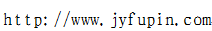 12市人事考试办公室揭阳人事考试网http://www.jyrsks.com13市机关事务局揭阳市机关事务管理局http://www.jyjgswj.cn14市城管执法局揭阳市城市管理行政执法局http://www.jyxzzf.gov.cn15市驻广办揭阳市人民政府驻广州办事处http://zgb.jieyang.gov.cn